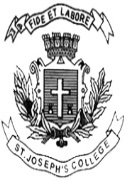 ST. JOSEPH’S COLLEGE (AUTONOMOUS), BENGALURU-27M.SC. COUNSELLING PSYCHOLOGY - II SEMESTERSEMESTER EXAMINATION: JUNE 2022(Examination conducted in January-June 2022)PY 8221- Theoretical Foundations of Group CounsellingTime- 2 ½ hrs		                                     	               Max Marks-70This question paper contains ONE printed pages and FIVE sectionsAnswer any ONE question from each of the following sections                                                               Section A                               1X14= 14 Marks State the advantages of counselling groups for various types of populations.ORDescribe the various psychological risk group members might face while taking part in the group counselling.                                                      Section B                               1X14= 14 MarksEnumerate the various ways through which one can develop a group leadership style.OR Explain the three co-leadership models for counselling groups.                                                         Section C                            1X14= 14 Marks Identify and explain the various factors the group leader needs to attend to in the planning/pre-group stage in group counselling.OR Describe the various characteristics of the transition stage in group counselling.                                                              Section D                           1X14= 14 Marks Briefly describe the Basic Listening Sequence (questioning, encouraging, the reflection of feeling, paraphrasing and summarization) in group counselling.ORDelineate the various ways through which you would establish focus in group counselling.                                                              Section E                            1X14= 14 Marks                                                                 Briefly describe the various therapeutic factors in the working stage of the counselling group.OR  Describe the ways through which you would draw out the silent members in groups.***